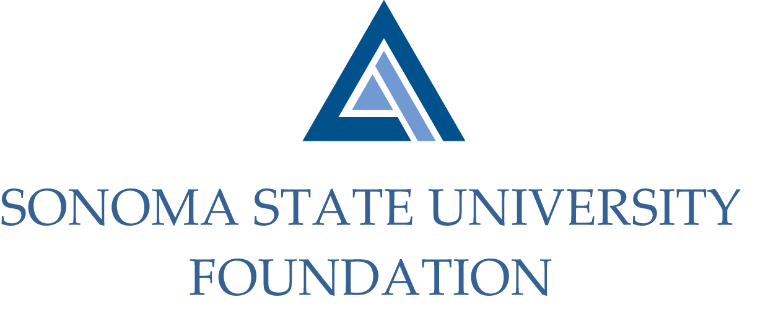 PHILANTHROPY COMMITTEE AGENDASSU Foundation Philanthropy CommitteeThursday November 5, 2020Zoom/Teleconference(for dial-in instructions please email kyle.bishop-gabriel@sonoma.edu)2:00 – 3:30 p.m.Members:			Terry Atkinson (Chair), Tom Isaak, Robert U’Ren, Ian Hannah, Mario PerezCommittee Staff:		Kyle Bishop-GabrielOpening CommentsApprove 8.27.20 Meeting MinutesSSU Pilanthropic Data BreakdownPhilanthropic Board Approach and Board Member IdentificationOpen Items